موفق باشیدنام: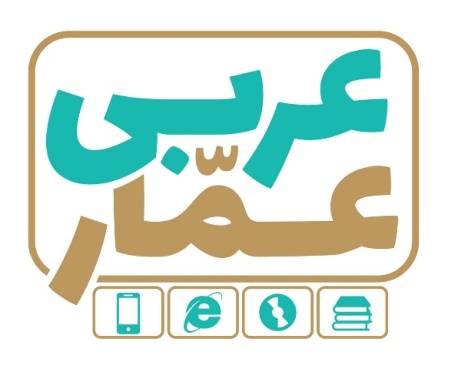 تاریخ امتحان:نام خانوادگی:ساعت برگزاری:نام دبیر طراح سوالات:مدت زمان امتحان:عربی هفتمنوبت اولعربی هفتمنوبت اولعربی هفتمنوبت اولردیفسؤالاتسؤالاتسؤالاتسؤالاتبارم1کلمه ناهماهنگ را مشخص کنید:1- هُوَ              تِلکَ              أَنَا              أَنْتَ                                      2- واحِد           اِثنانِ            وَردَة             أَربَعَة                  کلمه ناهماهنگ را مشخص کنید:1- هُوَ              تِلکَ              أَنَا              أَنْتَ                                      2- واحِد           اِثنانِ            وَردَة             أَربَعَة                  کلمه ناهماهنگ را مشخص کنید:1- هُوَ              تِلکَ              أَنَا              أَنْتَ                                      2- واحِد           اِثنانِ            وَردَة             أَربَعَة                  کلمه ناهماهنگ را مشخص کنید:1- هُوَ              تِلکَ              أَنَا              أَنْتَ                                      2- واحِد           اِثنانِ            وَردَة             أَربَعَة                  5/0۲معنای کلمات مشخص شده را بنویسید:أینَ فُندُقُکُم؟ - في نِهایةِ هٰذَا الشّارِعِ                   2- هٰذا، مِفْتاحُ الْبَيتِ.معنای کلمات مشخص شده را بنویسید:أینَ فُندُقُکُم؟ - في نِهایةِ هٰذَا الشّارِعِ                   2- هٰذا، مِفْتاحُ الْبَيتِ.معنای کلمات مشخص شده را بنویسید:أینَ فُندُقُکُم؟ - في نِهایةِ هٰذَا الشّارِعِ                   2- هٰذا، مِفْتاحُ الْبَيتِ.معنای کلمات مشخص شده را بنویسید:أینَ فُندُقُکُم؟ - في نِهایةِ هٰذَا الشّارِعِ                   2- هٰذا، مِفْتاحُ الْبَيتِ.5/0۳کلمه مربوط به هر تصویر را انتخاب کنید.کلمه مربوط به هر تصویر را انتخاب کنید.کلمه مربوط به هر تصویر را انتخاب کنید.کلمه مربوط به هر تصویر را انتخاب کنید.1۳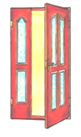 جِدار باب بَیت 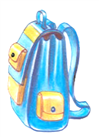 مِنْضَدَة حَقیبَة نافِذَة 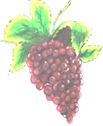 عِنَب رُمّان وَردَة 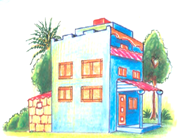 باب شارِع بَیت 1۴متضادّ  یا مترادف کلمات زير کدام است؟  یک کلمه اضافی است. ( رَخيصَة – کَثير – خَلْف )متضاد : ( قَلیل      =    .............)                 مترادف : ( وَراء      =            .............)متضادّ  یا مترادف کلمات زير کدام است؟  یک کلمه اضافی است. ( رَخيصَة – کَثير – خَلْف )متضاد : ( قَلیل      =    .............)                 مترادف : ( وَراء      =            .............)متضادّ  یا مترادف کلمات زير کدام است؟  یک کلمه اضافی است. ( رَخيصَة – کَثير – خَلْف )متضاد : ( قَلیل      =    .............)                 مترادف : ( وَراء      =            .............)متضادّ  یا مترادف کلمات زير کدام است؟  یک کلمه اضافی است. ( رَخيصَة – کَثير – خَلْف )متضاد : ( قَلیل      =    .............)                 مترادف : ( وَراء      =            .............)5/0۵کدام ترجمه درست است؟1- الْجَنَّةُ تَحْتَ أَقْدامِ الْأُمَّهاتِ. الف) بهشت زیر پای مادر است.              ب) بهشت زیر پاهای مادران است.              2- أَدَبُ الْمَرْءِ، خَيْرٌ مِنْ ذَهَبِهِ. الف) ادب انسان بهترین طلا است.              ب) ادب انسان از طلایش بهتر است.              کدام ترجمه درست است؟1- الْجَنَّةُ تَحْتَ أَقْدامِ الْأُمَّهاتِ. الف) بهشت زیر پای مادر است.              ب) بهشت زیر پاهای مادران است.              2- أَدَبُ الْمَرْءِ، خَيْرٌ مِنْ ذَهَبِهِ. الف) ادب انسان بهترین طلا است.              ب) ادب انسان از طلایش بهتر است.              کدام ترجمه درست است؟1- الْجَنَّةُ تَحْتَ أَقْدامِ الْأُمَّهاتِ. الف) بهشت زیر پای مادر است.              ب) بهشت زیر پاهای مادران است.              2- أَدَبُ الْمَرْءِ، خَيْرٌ مِنْ ذَهَبِهِ. الف) ادب انسان بهترین طلا است.              ب) ادب انسان از طلایش بهتر است.              کدام ترجمه درست است؟1- الْجَنَّةُ تَحْتَ أَقْدامِ الْأُمَّهاتِ. الف) بهشت زیر پای مادر است.              ب) بهشت زیر پاهای مادران است.              2- أَدَبُ الْمَرْءِ، خَيْرٌ مِنْ ذَهَبِهِ. الف) ادب انسان بهترین طلا است.              ب) ادب انسان از طلایش بهتر است.              1۶ترجمه ناقص را کامل کنید:   1- الضُّيوفُ في الْغُرْفَةِ.         میهمانان در........... هستند.2- هيَ عالِمَةٌ إيرانيَّةٌ.           او ........... ایرانی است . 3- لِمَنْ ذٰلِكَ الْجَوّالُ الْجَميلُ؟   آن ........... ........... مال چه کسی است ؟ترجمه ناقص را کامل کنید:   1- الضُّيوفُ في الْغُرْفَةِ.         میهمانان در........... هستند.2- هيَ عالِمَةٌ إيرانيَّةٌ.           او ........... ایرانی است . 3- لِمَنْ ذٰلِكَ الْجَوّالُ الْجَميلُ؟   آن ........... ........... مال چه کسی است ؟ترجمه ناقص را کامل کنید:   1- الضُّيوفُ في الْغُرْفَةِ.         میهمانان در........... هستند.2- هيَ عالِمَةٌ إيرانيَّةٌ.           او ........... ایرانی است . 3- لِمَنْ ذٰلِكَ الْجَوّالُ الْجَميلُ؟   آن ........... ........... مال چه کسی است ؟ترجمه ناقص را کامل کنید:   1- الضُّيوفُ في الْغُرْفَةِ.         میهمانان در........... هستند.2- هيَ عالِمَةٌ إيرانيَّةٌ.           او ........... ایرانی است . 3- لِمَنْ ذٰلِكَ الْجَوّالُ الْجَميلُ؟   آن ........... ........... مال چه کسی است ؟17سخنان حکیمانه زیر را به فارسی ترجمه کنید.1- اَلصَّداقَةُ خَیْرٌ مِنَ الْعَداوَةِ . (75/. نمره)        .............................................. 2- إنَّ حُسْنَ الْعَهْدِ مِنَ الْإيمانِ. (75/. نمره )      ..............................................3- اَلنِّسیانُ آفَةُ الْعِلْمِ . ( 5/. نمره )                ..............................................سخنان حکیمانه زیر را به فارسی ترجمه کنید.1- اَلصَّداقَةُ خَیْرٌ مِنَ الْعَداوَةِ . (75/. نمره)        .............................................. 2- إنَّ حُسْنَ الْعَهْدِ مِنَ الْإيمانِ. (75/. نمره )      ..............................................3- اَلنِّسیانُ آفَةُ الْعِلْمِ . ( 5/. نمره )                ..............................................سخنان حکیمانه زیر را به فارسی ترجمه کنید.1- اَلصَّداقَةُ خَیْرٌ مِنَ الْعَداوَةِ . (75/. نمره)        .............................................. 2- إنَّ حُسْنَ الْعَهْدِ مِنَ الْإيمانِ. (75/. نمره )      ..............................................3- اَلنِّسیانُ آفَةُ الْعِلْمِ . ( 5/. نمره )                ..............................................سخنان حکیمانه زیر را به فارسی ترجمه کنید.1- اَلصَّداقَةُ خَیْرٌ مِنَ الْعَداوَةِ . (75/. نمره)        .............................................. 2- إنَّ حُسْنَ الْعَهْدِ مِنَ الْإيمانِ. (75/. نمره )      ..............................................3- اَلنِّسیانُ آفَةُ الْعِلْمِ . ( 5/. نمره )                ..............................................28جملات زیر را به فارسی ترجمه کنید:1- هَناکَ قَرْیَةٌ . أُمّي مِنْ هذِهِ الْقَرْیَةِ . ( 1. نمره ) ..............................................2- ثَمَرُ هٰذِهِ الشَّجَرَةِ الْکَبیرَةِ، لَذيذٌ.(1نمره ) ..............................................3- هُمْ جالِسونَ هُناكَ. ( 75/.)    ..............................................4- أبي بائِعُ الْحَقائِبُ .(75/.)  ..............................................جملات زیر را به فارسی ترجمه کنید:1- هَناکَ قَرْیَةٌ . أُمّي مِنْ هذِهِ الْقَرْیَةِ . ( 1. نمره ) ..............................................2- ثَمَرُ هٰذِهِ الشَّجَرَةِ الْکَبیرَةِ، لَذيذٌ.(1نمره ) ..............................................3- هُمْ جالِسونَ هُناكَ. ( 75/.)    ..............................................4- أبي بائِعُ الْحَقائِبُ .(75/.)  ..............................................جملات زیر را به فارسی ترجمه کنید:1- هَناکَ قَرْیَةٌ . أُمّي مِنْ هذِهِ الْقَرْیَةِ . ( 1. نمره ) ..............................................2- ثَمَرُ هٰذِهِ الشَّجَرَةِ الْکَبیرَةِ، لَذيذٌ.(1نمره ) ..............................................3- هُمْ جالِسونَ هُناكَ. ( 75/.)    ..............................................4- أبي بائِعُ الْحَقائِبُ .(75/.)  ..............................................جملات زیر را به فارسی ترجمه کنید:1- هَناکَ قَرْیَةٌ . أُمّي مِنْ هذِهِ الْقَرْیَةِ . ( 1. نمره ) ..............................................2- ثَمَرُ هٰذِهِ الشَّجَرَةِ الْکَبیرَةِ، لَذيذٌ.(1نمره ) ..............................................3- هُمْ جالِسونَ هُناكَ. ( 75/.)    ..............................................4- أبي بائِعُ الْحَقائِبُ .(75/.)  ..............................................5/39درجای خالی جملات زیر کدام گزینه صحیح است ؟1- هٰؤلاءِ الّاعِبون، ......... .                         فائِزونَ              فائِزاتٌ              2- زَهراءُ و زَينَبُ و فاطِمَةُ، ......... .                واقِفٌ              واقِفاتٌ                3- هٰذانِ .........، مُرتَفِعانِ.                         جَبَلانِ                  وَرْدَةُ                4- هٰذِهِ .........،کَبیرةٌ.                         الْمَسْجِدانِ             الْمَدْرَسَةُ              درجای خالی جملات زیر کدام گزینه صحیح است ؟1- هٰؤلاءِ الّاعِبون، ......... .                         فائِزونَ              فائِزاتٌ              2- زَهراءُ و زَينَبُ و فاطِمَةُ، ......... .                واقِفٌ              واقِفاتٌ                3- هٰذانِ .........، مُرتَفِعانِ.                         جَبَلانِ                  وَرْدَةُ                4- هٰذِهِ .........،کَبیرةٌ.                         الْمَسْجِدانِ             الْمَدْرَسَةُ              درجای خالی جملات زیر کدام گزینه صحیح است ؟1- هٰؤلاءِ الّاعِبون، ......... .                         فائِزونَ              فائِزاتٌ              2- زَهراءُ و زَينَبُ و فاطِمَةُ، ......... .                واقِفٌ              واقِفاتٌ                3- هٰذانِ .........، مُرتَفِعانِ.                         جَبَلانِ                  وَرْدَةُ                4- هٰذِهِ .........،کَبیرةٌ.                         الْمَسْجِدانِ             الْمَدْرَسَةُ              درجای خالی جملات زیر کدام گزینه صحیح است ؟1- هٰؤلاءِ الّاعِبون، ......... .                         فائِزونَ              فائِزاتٌ              2- زَهراءُ و زَينَبُ و فاطِمَةُ، ......... .                واقِفٌ              واقِفاتٌ                3- هٰذانِ .........، مُرتَفِعانِ.                         جَبَلانِ                  وَرْدَةُ                4- هٰذِهِ .........،کَبیرةٌ.                         الْمَسْجِدانِ             الْمَدْرَسَةُ              1۱۰درهرردیف گزینه درست را باتوجه به معنا و مفهوم جمله مشخص کنید. 1- قیمَةُ الإنسانِ بـِ .............                    عَقلِهِ                  سِنِّهِ              2- طَلَبُ العِلمِ .............                       فَریضَةٌ              مُجالَسَةٌ                  درهرردیف گزینه درست را باتوجه به معنا و مفهوم جمله مشخص کنید. 1- قیمَةُ الإنسانِ بـِ .............                    عَقلِهِ                  سِنِّهِ              2- طَلَبُ العِلمِ .............                       فَریضَةٌ              مُجالَسَةٌ                  درهرردیف گزینه درست را باتوجه به معنا و مفهوم جمله مشخص کنید. 1- قیمَةُ الإنسانِ بـِ .............                    عَقلِهِ                  سِنِّهِ              2- طَلَبُ العِلمِ .............                       فَریضَةٌ              مُجالَسَةٌ                  درهرردیف گزینه درست را باتوجه به معنا و مفهوم جمله مشخص کنید. 1- قیمَةُ الإنسانِ بـِ .............                    عَقلِهِ                  سِنِّهِ              2- طَلَبُ العِلمِ .............                       فَریضَةٌ              مُجالَسَةٌ                  5/0۱۱کلمات مرتبط در ستون «الف » و «ب » را به هم وصل کنيد. ( یک کلمه اضافی است )الف                                   بکَلامُ بَیْنَ شَخْصَیْنِ:                  اَلْجَدّقیمَتُهُ غالِیَةٌ:                         اَلْحِوار                                            أَبو الْأَب وَ أَبو الْأُمّ:کلمات مرتبط در ستون «الف » و «ب » را به هم وصل کنيد. ( یک کلمه اضافی است )الف                                   بکَلامُ بَیْنَ شَخْصَیْنِ:                  اَلْجَدّقیمَتُهُ غالِیَةٌ:                         اَلْحِوار                                            أَبو الْأَب وَ أَبو الْأُمّ:کلمات مرتبط در ستون «الف » و «ب » را به هم وصل کنيد. ( یک کلمه اضافی است )الف                                   بکَلامُ بَیْنَ شَخْصَیْنِ:                  اَلْجَدّقیمَتُهُ غالِیَةٌ:                         اَلْحِوار                                            أَبو الْأَب وَ أَبو الْأُمّ:کلمات مرتبط در ستون «الف » و «ب » را به هم وصل کنيد. ( یک کلمه اضافی است )الف                                   بکَلامُ بَیْنَ شَخْصَیْنِ:                  اَلْجَدّقیمَتُهُ غالِیَةٌ:                         اَلْحِوار                                            أَبو الْأَب وَ أَبو الْأُمّ:5/0۱۲مکالمه زیر را بخوانید و درستی و نادرستی گزینه های داده شده را مشخص کنید.علی : صَباحَ الْخَیرِ                                 امیررضا : صَباحَ النّورِ_ هَل أَنتَ طالِبٌ ؟ مَا اسمُکَ ؟                  _ نَعَم أنَا طالِبٌ في مَدرَسَةِ حَبیب زاده . اِسمي امیر رضا .مَا اسمُکَ؟_ اسمي عَلیٌّ . مِن أَینَ أَنتَ ؟                     _أَنا مِن مَدینَةِ " ارومیَّةِ " وَ مِن أَینَ أَنتَ ؟_ أَنَا مِن مَدینَةِ " خوی " . مَن هَوَ ؟             _ هَوَ صَدیقي ؛ اِسمُهُ " حَمیدٌ " مَا اسمُ مَدرَسَتُکَ ؟_  اسمُ مَدرَسَتي " مُطَهّری" . في أمانِ اللهِ .      _ مَعَ السَّلامَةِ . ألیَ اللِّقاءِ .عَلیٌّ طالبٌ فی مَدرَسَةِ " حَبیب زاده "            نَعَم                    لا              مِن أَینَ " امیررضا"  ؟                             ارومیّة              خوی              مَا اسمُ صَدیقُ أَمیررضا؟                           حَمید                عَلی              هَل عَلیٌّ طالِبٌ في مَدرَسَةِ " مُطَهَّری" ؟           نَعَم                    لا              مکالمه زیر را بخوانید و درستی و نادرستی گزینه های داده شده را مشخص کنید.علی : صَباحَ الْخَیرِ                                 امیررضا : صَباحَ النّورِ_ هَل أَنتَ طالِبٌ ؟ مَا اسمُکَ ؟                  _ نَعَم أنَا طالِبٌ في مَدرَسَةِ حَبیب زاده . اِسمي امیر رضا .مَا اسمُکَ؟_ اسمي عَلیٌّ . مِن أَینَ أَنتَ ؟                     _أَنا مِن مَدینَةِ " ارومیَّةِ " وَ مِن أَینَ أَنتَ ؟_ أَنَا مِن مَدینَةِ " خوی " . مَن هَوَ ؟             _ هَوَ صَدیقي ؛ اِسمُهُ " حَمیدٌ " مَا اسمُ مَدرَسَتُکَ ؟_  اسمُ مَدرَسَتي " مُطَهّری" . في أمانِ اللهِ .      _ مَعَ السَّلامَةِ . ألیَ اللِّقاءِ .عَلیٌّ طالبٌ فی مَدرَسَةِ " حَبیب زاده "            نَعَم                    لا              مِن أَینَ " امیررضا"  ؟                             ارومیّة              خوی              مَا اسمُ صَدیقُ أَمیررضا؟                           حَمید                عَلی              هَل عَلیٌّ طالِبٌ في مَدرَسَةِ " مُطَهَّری" ؟           نَعَم                    لا              مکالمه زیر را بخوانید و درستی و نادرستی گزینه های داده شده را مشخص کنید.علی : صَباحَ الْخَیرِ                                 امیررضا : صَباحَ النّورِ_ هَل أَنتَ طالِبٌ ؟ مَا اسمُکَ ؟                  _ نَعَم أنَا طالِبٌ في مَدرَسَةِ حَبیب زاده . اِسمي امیر رضا .مَا اسمُکَ؟_ اسمي عَلیٌّ . مِن أَینَ أَنتَ ؟                     _أَنا مِن مَدینَةِ " ارومیَّةِ " وَ مِن أَینَ أَنتَ ؟_ أَنَا مِن مَدینَةِ " خوی " . مَن هَوَ ؟             _ هَوَ صَدیقي ؛ اِسمُهُ " حَمیدٌ " مَا اسمُ مَدرَسَتُکَ ؟_  اسمُ مَدرَسَتي " مُطَهّری" . في أمانِ اللهِ .      _ مَعَ السَّلامَةِ . ألیَ اللِّقاءِ .عَلیٌّ طالبٌ فی مَدرَسَةِ " حَبیب زاده "            نَعَم                    لا              مِن أَینَ " امیررضا"  ؟                             ارومیّة              خوی              مَا اسمُ صَدیقُ أَمیررضا؟                           حَمید                عَلی              هَل عَلیٌّ طالِبٌ في مَدرَسَةِ " مُطَهَّری" ؟           نَعَم                    لا              مکالمه زیر را بخوانید و درستی و نادرستی گزینه های داده شده را مشخص کنید.علی : صَباحَ الْخَیرِ                                 امیررضا : صَباحَ النّورِ_ هَل أَنتَ طالِبٌ ؟ مَا اسمُکَ ؟                  _ نَعَم أنَا طالِبٌ في مَدرَسَةِ حَبیب زاده . اِسمي امیر رضا .مَا اسمُکَ؟_ اسمي عَلیٌّ . مِن أَینَ أَنتَ ؟                     _أَنا مِن مَدینَةِ " ارومیَّةِ " وَ مِن أَینَ أَنتَ ؟_ أَنَا مِن مَدینَةِ " خوی " . مَن هَوَ ؟             _ هَوَ صَدیقي ؛ اِسمُهُ " حَمیدٌ " مَا اسمُ مَدرَسَتُکَ ؟_  اسمُ مَدرَسَتي " مُطَهّری" . في أمانِ اللهِ .      _ مَعَ السَّلامَةِ . ألیَ اللِّقاءِ .عَلیٌّ طالبٌ فی مَدرَسَةِ " حَبیب زاده "            نَعَم                    لا              مِن أَینَ " امیررضا"  ؟                             ارومیّة              خوی              مَا اسمُ صَدیقُ أَمیررضا؟                           حَمید                عَلی              هَل عَلیٌّ طالِبٌ في مَدرَسَةِ " مُطَهَّری" ؟           نَعَم                    لا              1۱۳دانش آموز عزیز: به پرسش های زیر پاسخ دهید.( به زبان عربی) کیفَ حالکَ ؟ ....................                                    مااسمُکَ ؟ .................... هَل الوَحدَةُ خَیرٌ مِن جَلیسِ السّوءِ ؟ ....................               مَن خالِقُ السَّماواتِ والأَرضِ ....................   دانش آموز عزیز: به پرسش های زیر پاسخ دهید.( به زبان عربی) کیفَ حالکَ ؟ ....................                                    مااسمُکَ ؟ .................... هَل الوَحدَةُ خَیرٌ مِن جَلیسِ السّوءِ ؟ ....................               مَن خالِقُ السَّماواتِ والأَرضِ ....................   دانش آموز عزیز: به پرسش های زیر پاسخ دهید.( به زبان عربی) کیفَ حالکَ ؟ ....................                                    مااسمُکَ ؟ .................... هَل الوَحدَةُ خَیرٌ مِن جَلیسِ السّوءِ ؟ ....................               مَن خالِقُ السَّماواتِ والأَرضِ ....................   دانش آموز عزیز: به پرسش های زیر پاسخ دهید.( به زبان عربی) کیفَ حالکَ ؟ ....................                                    مااسمُکَ ؟ .................... هَل الوَحدَةُ خَیرٌ مِن جَلیسِ السّوءِ ؟ ....................               مَن خالِقُ السَّماواتِ والأَرضِ ....................   2